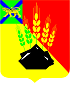 ДУМАМИХАЙЛОВСКОГО МУНИЦИПАЛЬНОГО РАЙОНАР Е Ш Е Н И Е                                                         с. Михайловка   31.08.2023 г.                                                                                                    № 362О внесении изменений в решение Думы Михайловского муниципального района от 22.04.2021 № 61 «О передаче недвижимого и движимого имущества, являющегося собственностью Михайловского  муниципального района, в собственность Приморского края»В соответствии с Федеральными законами РФ от 06.10.2003 № 131-ФЗ «Об общих принципах организации местного самоуправления в Российской Федерации», постановлением Правительства РФ от 13.06.2006 № 374 «О перечнях документов, необходимых для принятия решения о передаче имущества из федеральной собственности в собственность субъекта Российской Федерации или муниципальную собственность, из собственности субъекта Российской Федерации в федеральную собственность или муниципальную собственность, из муниципальной собственности в федеральную собственность или собственность субъекта Российской Федерации», руководствуясь Уставом Михайловского муниципального района, на основании распоряжений администрации Михайловского муниципального района от 01.06.2023 № 434-ра «О проведении внеплановой инвентаризации оборудования муниципальной котельной», от 26.07.2023 № 635-ра «О внесении изменений в характеристики оборудования котельной № 1/4,  расположенного по адресу: Приморский край, Михайловский район, с. Михайловка, квартал 4, дом 13» Дума Михайловского муниципального района                                                       Р Е Ш И Л А:1. Внести изменения в решение Думы Михайловского муниципального района от 22.04.2021 № 61 «О передаче недвижимого и движимого имущества, являющегося   собственностью   Михайловского   муниципального   района, в собственность Приморского края» (далее – решение), дополнив пунктом 1.15 следующего содержания:«1.15. Оборудование котельной № 1/4, расположенное по адресу: Приморский край, Михайловский район, с. Михайловка, квартал 4, дом 13, в составе:	– котел № 1, марка оборудования – КВм-1,1-95 ШП, год ввода в эксплуатацию 2020;	– котел № 2, марка оборудования – КВм-1,25-95 ШП, год ввода в эксплуатацию 2020;	– котел № 5, марка оборудования – КВм-1,25, год ввода в эксплуатацию 2019;	– дымосос,  марка оборудования – ДН-10, год ввода в эксплуатацию 2016;	– насос сетевой, марка оборудования – Wilo IL 80/190-18,5/2, 2 единицы, год ввода в эксплуатацию 2010;	– дробильная установка, марка оборудования – СМД-110, год ввода в эксплуатацию 1997;	– транспортер углеподачи, год ввода в эксплуатацию 1994;	– аквамагнит для очистки воды, год ввода в эксплуатацию 2001.».2. Настоящее решение вступает в силу с момента подписания.Председатель Думы Михайловскогомуниципального района                                                                Н.Н. Мельничук